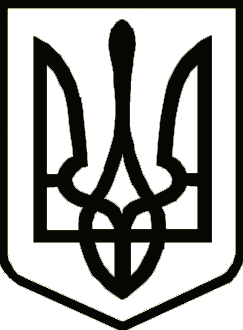 УКРАЇНАЧЕРНІГІВСЬКА ОБЛАСНА ДЕРЖАВНА АДМІНІСТРАЦІЯУПРАВЛІННЯ КАПІТАЛЬНОГО БУДІВНИЦТВАН А К А ЗПро затвердження Положення про систему преміювання державних службовців УправлінняВідповідно до статті 52 Закону України «Про державну службу», Закону України «Про оплату праці», Типового положення про преміювання державних службовців органів державної влади, інших державних органів, їхніх апаратів (секретаріатів), затвердженого наказом Міністерства соціальної політики України від 13 червня 2016 року № 646 (у редакції наказу Міністерства соціальної політики України від 06 травня 2019 року № 683), зареєстрованого в Міністерстві юстиції України 30 червня 2016 року за № 903/29033, за погодженням з профспілковим комітетом первинної профспілкової організації Управління капітального будівництва Чернігівської обласної державної адміністрації та з метою матеріального стимулювання високопродуктивної та ініціативної праці, підвищення її ефективності, якості, заінтересованості у досягненні її кінцевого результату, забезпечення належного рівня виконавської, трудової дисципліни та посилення персональної відповідальності державних службовців Управління  за доручену роботу або поставленні завданнян а к а з у ю :  1. Затвердити Положення про систему преміювання державних службовців Управління капітального будівництва Чернігівської обласної державної адміністрації (додається).2. Вважати таким, що втратив чинність, наказ Управління капітального будівництва Чернігівської обласної державної адміністрації від 20 березня        2019 року № 81 «Про затвердження Положення про систему преміювання державних службовців Управління».3. Контроль за виконанням наказу залишаю за собою.Начальник								       	Богдан КРИВЕНКОПОЛОЖЕННЯ 
про систему преміювання державних службовців Управління капітального будівництваЧернігівської обласної державної адміністраціїЧернігів2021І. Загальні положення1. Це положення розроблено відповідно до Закону України «Про державну службу» і встановлює порядок визначення розмірів, нарахування та виплати премій державним службовцям Управління капітального будівництва Чернігівської обласної державної адміністрації (далі – Управління), які займають посади державної служби категорій «Б» і «В».2. Преміювання державних службовців проводиться з метою матеріального стимулювання високопродуктивної та ініціативної праці, підвищення її ефективності, якості, заінтересованості у досягненні її кінцевого результату та посилення персональної відповідальності державних службовців за доручену роботу або поставлені завдання.3. Державним службовцям можуть встановлюватись такі види премій:1) премія за результатами щорічного оцінювання службової діяльності;2) місячна або квартальна премія відповідно до особистого внеску в загальний результат роботи Управління.Вид преміювання, передбаченого підпунктом 2 цього пункту, визначає начальник Управління капітального будівництва Чернігівської обласної державної адміністрації (далі – начальник) залежно від особливостей виконання функцій і завдань Управління.	4. Встановлення премій державним службовцям Управління проводиться начальником Управління відповідно до цього Положення.5. Розмір премії державного службовця встановлюється начальником шляхом видання відповідного наказу.6. Загальний розмір премій, передбачених підпунктом 2 пункту 3 цього розділу, які може отримати державний службовець за рік, не може перевищувати 30 відсотків фонду його посадового окладу за рік.7. Фонд преміювання державного органу встановлюється в розмірі              20 відсотків загального фонду посадових окладів за рік та економії фонду оплати праці.ІІ. Порядок визначення розміру премії 1. Порядок розрахунку та розподілу фонду преміювання в Управлінні визначається у цьому Положенні.2. Розмір місячної або квартальної премії державного службовця залежить від його особистого внеску в загальний результат роботи Управління з урахуванням таких критеріїв:1) ініціативність у роботі;2) якість виконання завдань, визначених положенням про Управління, самостійний структурний підрозділ, у якому працює державний службовець, його посадовою інструкцією, а також дорученнями начальника Управління та безпосереднього керівника державного службовця;3) терміновість виконання завдань;4) виконання додаткового обсягу завдань (участь у роботі комісій, робочих груп тощо).3. Начальнику Управління місячна або квартальна премія встановлюється начальником Управління за погодженням з головою Чернігівської обласної державної адміністрації.4. Преміювання державного службовця за результатами щорічного оцінювання службової діяльності проводиться у разі отримання ним відмінної оцінки за результатами щорічного оцінювання.Розмір премії за результатами щорічного оцінювання службової діяльності встановлюється в однакових відсотках до посадового окладу для державних службовців Управління, які отримали відмінну оцінку за результатами щорічного оцінювання в поточному році.Зазначена премія нараховується незалежно від фактичного відпрацьованого часу у місяці, в якому вона виплачується.ІІІ. Порядок нарахування та виплати премій1. Відділ фінансового забезпечення Управління щомісяця або щокварталу розраховує фонд преміювання Управління в розрізі кожного самостійного структурного підрозділу залежно від їхньої штатної чисельності та доводить зазначену інформацію до відома їхніх керівників.2. Керівники самостійних структурних підрозділів Управління або особи, які їх замінюють, на основі розрахунків, наданих відділом фінансового забезпечення, готують пропозиції щодо встановлення розміру місячної або квартальної премії кожному державному службовцю з урахуванням пропозицій безпосередніх керівників державних службовців.3. Преміювання працівників, які звільняються, проводиться у місяці звільнення за фактично відпрацьований час за пропозицією безпосереднього керівника.4. У місяці, в якому державний службовець перебуває у відпустці (основній, додатковій та інших, передбачених законодавством), за період тимчасової непрацездатності та в інших випадках, коли згідно із законодавством виплати проводяться із розрахунку середньої заробітної плати, місячна або квартальна премія нараховується за фактично відпрацьований час.5. Фонд преміювання за результатами щорічного оцінювання службової діяльності визначається Управлінням самостійно в межах річного фонду преміювання Управління.6. Місячна премія державним службовцям Управління виплачується не пізніше від терміну виплати заробітної плати за місяць, у якому нараховано премію, квартальна премія - не пізніше від терміну виплати заробітної плати за останній місяць кварталу, за який проводиться преміювання.Премія за результатами щорічного оцінювання службової діяльності виплачується не пізніше від терміну виплати заробітної плати за місяць, у якому затверджено висновок щодо результатів оцінювання службової діяльності, але не пізніше ніж у грудні року, в якому проводиться оцінювання результатів службової діяльності._____________________________Начальник відділу з питань управління персоналом Управліннякапітального будівництва обласної державної адміністрації			             Лілія БОГДАНОВСЬКАвід 01 лютого 2021 р.        Чернігів             № 14ПОГОДЖЕНОПервинна профспілковаорганізація Управління капітального будівництва Чернігівської обласної державної адміністраціїПротокол засідання від 26.01.2021 № 2ЗАТВЕРДЖЕНОНаказ начальникаУправління капітального будівництва Чернігівської обласної державної адміністрації01.02.2021 № 14